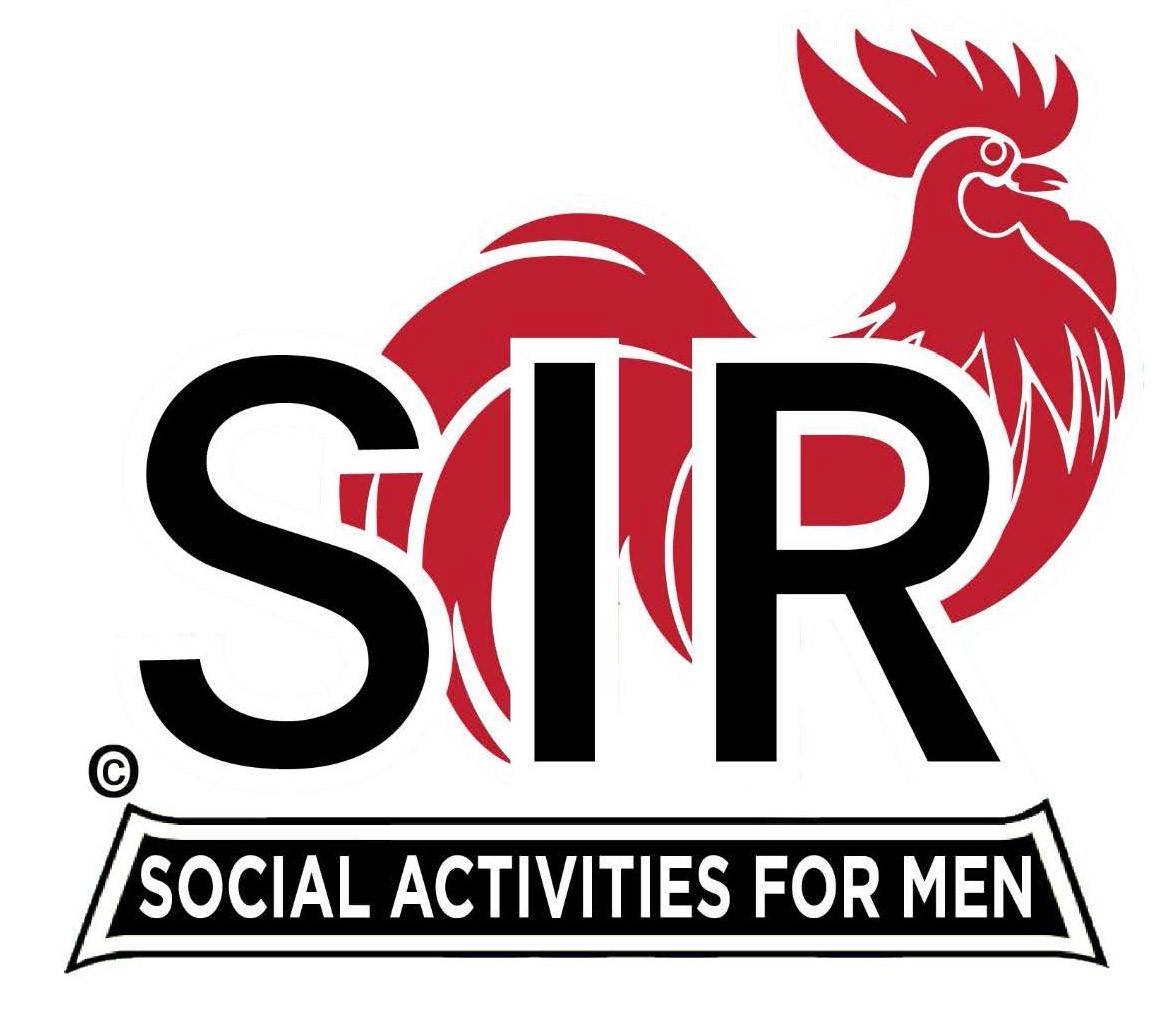 Las Trampas Branch 116Luncheon Meeting AgendaFebruary 19, 2024, 10:30 AM 10:30   	 Check – In 		Greeters at the door – Paul Ramacciotti. Joe Datzman		Treasurer Table – Al Satake, Jeff Johnson		Name Tags Table – Mike Schneider		Raffle Table – Ben Bryce, Bob Huck11:25 		Five Minute Call  11:30		Call to order: 		Pledge of Allegiance – Big Sir		Invocation – Bill Foulds11:40 		Branch Updates – Big SirNew Member – Tony Latini, Sponsor -Gary Halick; Ken Riddings-Sponsor-Bob Colvin: Guests- Jim Wohlleb, Sponsor-Don Beioff; Bill Curry, Sponsor-Phil Goff; Garrett Romain, Sponsor-Steve Beck; Rob Stevens, Sponsor-Robin LemmoSpring Fling and Christmas Party12:00		Lunch Served12:20 		Story Teller – Mac McLoughlin12:25               Activity Chairs Report - Mike Ward12:30 		Introduce Speaker – Rich BlackSpeaker: Jim Griesemer Topic: AI- “Is it a tool or a companion”  1:05		Speaker Thank You – Big Sir  1:10		Raffle Drawing – Ben Bryce, Bob Huck		Senior Sir – Sheldon Lawrence – Big SirBirthday Boys (February) – Little Sir – Paul RussellSing Happy Birthday – Music – Dave Williams  1:20 		Sing “God Bless America” – Dave Williams  1:25 		Closing Remarks / Adjourn – Big Sir